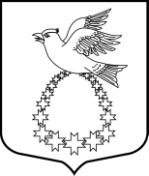 АДМИНИСТРАЦИЯмуниципального образования«Вистинское сельское поселение»муниципального образования«Кингисеппский муниципальный  район»Ленинградской областиПОСТАНОВЛЕНИЕот 15.04.2020 г. № 40 Об утверждении муниципальной программы «Защита населения и территорий от чрезвычайных ситуаций, обеспечение пожарной безопасности и безопасности людей на водных объектах»В соответствии с Федеральным законом РФ от 22 июля 2008 г. №123-ФЗ «Технический регламент о требованиях пожарной безопасности», Федеральным законом РФ от 21.12.1994 г. № 69-фз «О пожарной безопасности», Правилами противопожарного режима в Российской Федерации утвержденными постановлением Правительства РФ от 25.04.2012 г. №390 «О противопожарном режиме», в целях обеспечения пожарной безопасности на территории муниципального образования  «Вистинское сельское поселение» Кингисеппского  муниципального района Ленинградской области, в соответствии со ст. 179 Бюджетного кодекса Российской Федерации, в обеспечении программно-целевого метода формирования бюджета МО «Вистинское сельское поселение» администрацияПОСТАНОВЛЯЕТ:Утвердить муниципальную программу «Защита населения и территорий от чрезвычайных ситуаций, обеспечение пожарной безопасности и безопасности людей на водных объектах» согласно приложению.Установить, что в ходе реализации муниципальной программы «Защита населения и территорий от чрезвычайных ситуаций, обеспечение пожарной безопасности и безопасности людей на водных объектах» ежегодной корректировке подлежат мероприятия и объемы их финансирования с учетом возможностей средств бюджета поселения.3.    Настоящее Постановление вступает в силу со дня его подписания и подлежит размещению на  официальном сайте администрации МО «Вистинское сельское поселение».4.        Контроль   за выполнением постановления оставляю за собой.     Глава администрации                                                           И.Н.СажинаИсп: Гуцу Л.Г., (881375)67-174Приложение к постановлению администрации от 15.04.2020 г. № 40МУНИЦИПАЛЬНАЯ ПРОГРАММА«Защита населения и территорий от чрезвычайных ситуаций, обеспечение пожарной безопасности и безопасности людей на водных объектах»У;ПАСПОРТмуниципальной программы«Защита населения и территорий от чрезвычайных ситуаций, обеспечение пожарной безопасности и безопасности людей на водных объектах»увеличение видов и объемов аварийно-спасательных работ, зуавретенных для выполнения поисково-спасательными службами;улучшение работы по предупреждению правонарушений на водных объектах;улучшение материальной базы учебного процесса по вопросам гражданской обороны и чрезвычайным ситуациям; создание резервов (запасов) материальных ресурсов для ликвидации чрезвычайных ситуаций и в особый период; повышение подготовленности к жизнеобеспечению населения, пострадавшего в чрезвычайных ситуацияхРАЗДЕЛ 1Содержание проблемы и обоснование необходимости ее решения программными методами.Развитию пожаров до крупных и гибели при этом людей способствует позднее сообщение о пожаре в пожарную охрану и удаленность места пожара от ближайшего подразделения пожарной охраны,Для осуществления действий по тушению пожаров функционирует: добровольная пожарная дружина (ДПД).Основными проблемами пожарной безопасности являются:                             - несвоевременное прибытие подразделений пожарной охраны к месту      вызова из-за удаленности;- низкий уровень защищенности населения, территорий и учреждений социальной сферы от пожаров; несвоевременное сообщение о пожаре (загорании) в пожарную охрану;- недостаток специальных приборов, осветительного оборудования длявыполнения работ в условиях плохой видимости и высоких температур; низкий уровень улучшения материально-технической базы;- недостаток пожарной техники, многофункционального пожарно-технического оборудования и пожарного снаряжения (с учетом существующего уровня риска пожаров на территории района). Их приобретение позволит расширить тактические возможности подразделений пожарной охраны, повысить эффективность тушения пожаров, тем самым сократить степень вероятности развития пожаров.На территории Вистинское сельского существуют угрозы чрезвычайных ситуаций природного и техногенного характера. Природные чрезвычайные ситуации могут сложиться в результате опасных природных явлений: весеннее половодье, паводки, сильные ветры, снегопады, засухи, лесные пожары.Аварийно-спасательные работы характеризуются наличием факторов, угрожающих жизни и здоровью людей, проводящих эти работы, и требуют специальной подготовки, экипировки и оснащения.Для сохранения темпов развития районной спасательной службы и повышения готовности к выполнению работ муниципальных спасательных формирований проблемы дооснащения аварийно-спасательных сил необходимо решить программными методами,Эффективность ликвидации чрезвычайных ситуаций во многом определяется наличием материальных ресурсов. Достаточность материальных ресурсов позволяет в минимальные сроки локализовать чрезвычайную ситуацию, уменьшить масштабы ее последствий и решить главную задачу спасти и организовать первоочередное жизнеобеспечение пострадавших.Номенклатура и объемы резервов материальных ресурсов определяются исходя из прогнозируемых угроз чрезвычайных ситуаций.Однако исходя из прогнозируемых на территории поселения угроз чрезвычайных ситуаций этих резервов недостаточно.При возникновении крупномасштабной чрезвычайной ситуации из опасных районов потребуется эвакуировать население в пункты временного размещения (далее ПВР) и организовать первоочередное жизнеобеспечение пострадавших.В результате планирования эвакуационных мероприятий специалистом по делам ГО и ЧС администрации МО «Вистинское сельское поселение» установлено, что необходимо принять меры по повышению подготовленности к организации - первоочередного жизнеобеспечения населения, пострадавшего в чрезвычайных ситуациях.Для решения проблем жизнеобеспечения пострадавших в крупномасштабных чрезвычайных ситуациях нужны новые решения. Решить соответствующие проблемы представляется целесообразным программными мероприятиями по дооборудованию объектов социальной сферы, которые можно использовать по двойному назначению: в повседневном режиме для социально полезных целей; в режиме чрезвычайной ситуации для первоочередного жизнеобеспечения пострадавших.РАЗДЕЛ  2Основные цели и задачи, сроки и этапы реализации Программы, целевые индикаторы и показатели.Программа: «Защита населения и территорий МО «Вистинское сельское поселение» от чрезвычайных ситуаций, обеспечение пожарной безопасности и безопасности людей на водных объектах» содержит в себе две подпрограммы: «Защита населения от чрезвычайных ситуаций, обеспечение безопасности на водных объектах», «Обеспечение пожарной безопасности».Основные цели Подпрограммы: «Защита населения от чрезвычайных ситуаций, обеспечение безопасности на водных объектах»Сокращение времени реагирования поисково-спасательных служб на происшествия и чрезвычайные ситуации; снижение числа погибших в результате своевременной помощи пострадавшим, оказанной поисково-спасательными службами; увеличение видов и объемов аварийно-спасательных работ, разрешенных для , выполнения поисково-спасательными службами; улучшение работы да предупреждению правонарушений на водных объектах; улучшение материальной базы учебного процесса по вопросам гражданской обороны и чрезвычайным ситуациям; создание резервов (запасов) материальных ресурсов для ликвидации чрезвычайных ситуаций и в особый период; повышение подготовленности, к жизнеобеспечению населения, пострадавшего в чрезвычайных ситуациях.Основные задачи Подпрограммы «Защита населения от чрезвычайных ситуаций, обеспечение безопасности на водных объектах»Дооснащение современной аварийно-спасательной техникой и оборудованием поисково-спасательных служб; повышение квалификации и обучение личного состава спасательных подразделений; организация работы по предупреждению и пресечению нарушений правил поведения на водных объектах; улучшение материально-технической базы пожарных, спасательных подразделений, учреждений и учебного процесса по вопросам гражданской обороны и чрезвычайным ситуациям; информирование населения о правилах поведения и действиях в чрезвычайных ситуациях, создание материальных резервов для ликвидации чрезвычайных ситуаций; восполнение по истечении срока хранения индивидуальных средств защиты для населения; хранение имущества гражданской обороны на случай возникновения чрезвычайных ситуаций и в особый период; дооборудование объектов социальной сферы для подготовки к приему и размещению населения, пострадавшего в чрезвычайных ситуациях,Основные цели Подпрограммы: «Обеспечение пожарной безопасности».Уменьшение количества пожаров, снижение рисков возникновения и смягчение последствий чрезвычайных ситуаций: снижение  числа травмированных и погибших на пожарах; сокращение материальных потерь от пожаров; создание необходимых условий для обеспечения „пожарной безопасности, защиты жизни и здоровья граждан; сокращение времени реагирования подразделений пожарной охраны на пожары; оснащение учреждений социальной сферы системами пожарной автоматики.Основные задачи Подпрограммы: «Обеспечение пожарной безопасности».Развитие инфраструктуры пожарной охраны, создание системы ее оснащения и оптимизации управления; обеспечение противопожарным оборудованием и  	совершенствование противопожарной защиты объектов социальной сферы; разработка и реализация мероприятий, направленных на соблюдение правил пожарной безопасности населением и работниками учреждений социальной сферы; повышение объема знаний и навыков в области пожарной безопасности руководителей, должностных лиц и специалистов; приобретение современных средств спасения людей при пожарах в учреждениях социальной Сферы; организация работы по предупреждению и пресечению нарушений требований пожарной безопасности;Для достижения поставленных основных целей и задач Программы необходимо реализовать мероприятия Программы в 2020-2023 годах. При этом ряд мероприятий будет осуществляться в течение всего периода, а некоторые мероприятия должны быть реализованы поэтапно.РАЗДЕЛ  3Система программных мероприятий.Система программных мероприятий приведена в приложении №1 к Подпрограмме «Защита населения от чрезвычайных ситуаций? обеспечение безопасности на водных объектах», в приложении 2 к подпрограмме «Обеспечение пожарной безопасности».В Программу включены:- мероприятия по пожарной безопасности; - мероприятия по защите населения и территорий от чрезвычайных ситуаций;- организационные мероприятия.Бюджетные источники:- местный бюджет средства. предусмотренные на финансирование мероприятий муниципальных долгосрочных программ по пожарной безопасности и защите населения и территорий от чрезвычайных ситуаций.РАЗДЕЛ  4Оценка эффективности от реализации Программы Программа носит социальный характер, основными критериями ее эффективности являются пожарная безопасность и защита населения и территорий от чрезвычайных ситуаций.Оценка эффективности последствий от реализации Программы осуществляется по утвержденной в установленном порядке методике оценки эффективности долгосрочной целевой программы «Пожарная безопасность и защита населения и территорий от чрезвычайных ситуаций.В соответствии с целями настоящей Программы предполагается достичь следующих результатов:Дооснащение сил поисково-спасательной службы пожарной, инженерной техникойПовышение защищенности учреждений социальной сферы от пожаров.З. Выполнение мероприятий по противопожарной пропаганде и пропаганде безопасности в чрезвычайных ситуациях.Обеспечение средствами зашиты населения на случай чрезвычайных ситуаций и в особый период.Создание мест размещения для пострадавших в чрезвычайных ситуациях.Повышение квалификации специалистов по вопросам гражданской обороны и чрезвычайным ситуациям.Наименование          Наименование                    «Защита населения и территорий от чрезвычайных ситуаций,Наименование          Наименование                    «Защита населения и территорий от чрезвычайных ситуаций,муниципальной	обеспечение пожарной безопасности и безопасности людей намуниципальной	обеспечение пожарной безопасности и безопасности людей напрограммы	        водных объектах» (далее Программа)программы	        водных объектах» (далее Программа)Ответственный                       Администрация МО «Вистинское сельское  поселение»             исполнитель программыОтветственный                       Администрация МО «Вистинское сельское  поселение»             исполнитель программыСоисполнителимуниципальной программы Участники               Отсутствуютмуниципальной программыПрограммно-целевые               Отсутствуютинструменты муниципальной программы                Отсутствуют       Защита населения и территорий МО «Вистинское сельскоеЦельмуниципальной программы       поселение» от чрезвычайных ситуаций и пожарной   безопасностиПодпрограмма 1. Защита населения от ЧС, обеспечение безопасности на водных объектах.Задачи:Подпрограмма 2. Обеспечение пожарной безопасностиобеспечение эффективного предупреждения и ликвидации чрезвычайных ситуаций природного и техногенного характера,пожаров и происшествий на водных объектах;обеспечение и поддержание высокой готовности сил и средствколичество выездов добровольных пожарных дружин на пожары, чрезвычайные ситуации и происшествия.Целевые показателиКоличество спасенных людей, и которым оказана помощь при пожарах, чрезвычайных ситуациях и происшествиях;муниципальнойпрограммыколичество профилактических мероприятий по предупреждению пожаров чрезвычайных ситуаций и последствий на водных объектах;Срокимуниципальной программы15.04.2020 – 15.04.2023Ресурсное обеспечениеРесурсное обеспечение Программы составляют средства изместного бюджета.муниципальнойОжидаемые результаты- Уменьшение количества пожаров, снижение рисков возникновения и смягчение последствий чрезвычайных ситуаций;- снижение числа травмированных и погибших на пожарах;- сокращение материальных потерь от пожаров;- создание необходимых условий для обеспечения пожарной безопасности, защиты жизни и здоровья граждан;- сокращение времени реагирования подразделений пожарной охраны на пожары, поисково-спасательных служб на происшествия и чрезвычайные ситуации;реализацииоснащение учреждений социальной сферы системами пожарноймуниципальнойавтоматики;программыснижение числа погибших в результате своевременной помощи пострадавшим, оказанной поисково-спасательными службами;